Печатный орган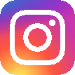 	  МКОУ «Дылымская гимназия им. Махмуда Салимгереева»	        Российское Движение Школьников «Новое поколение»         rdsh.dil_gim                                                                                                                                 dil_gim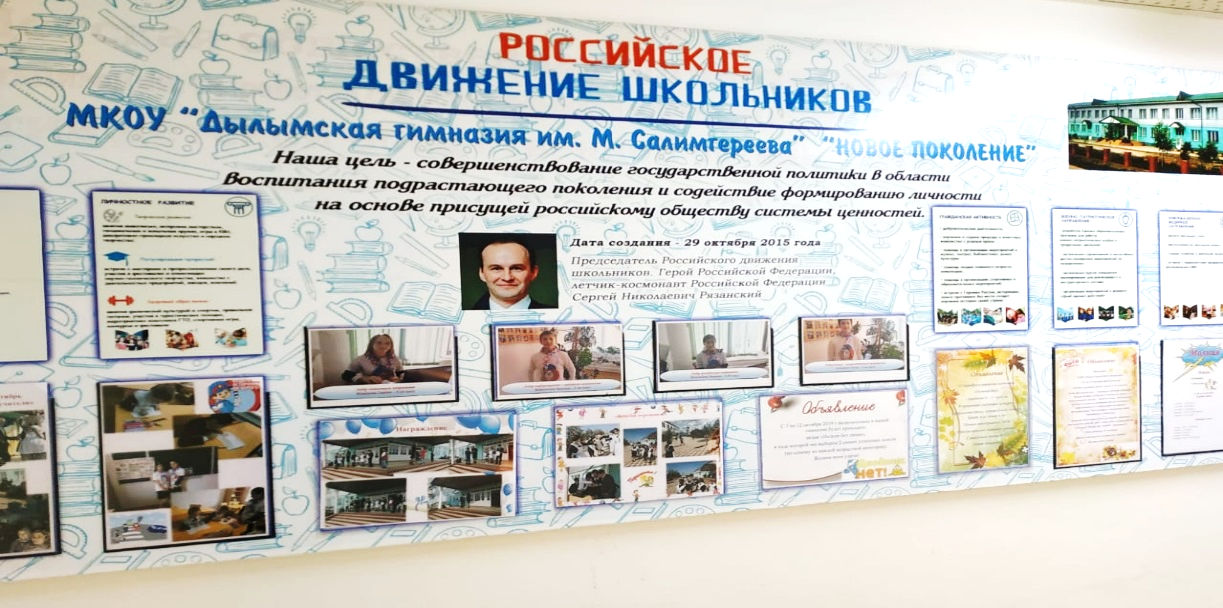 В нашем номере: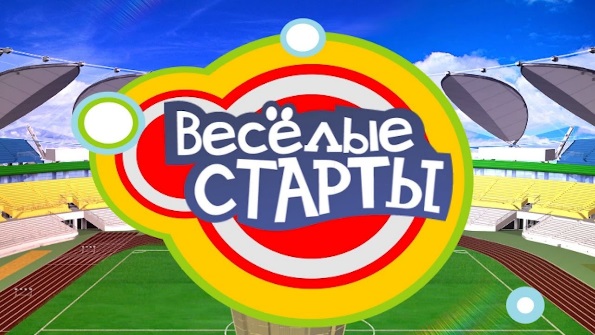 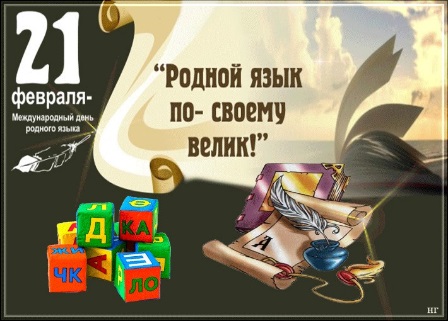 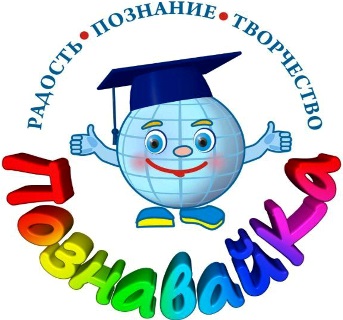 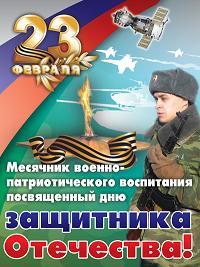 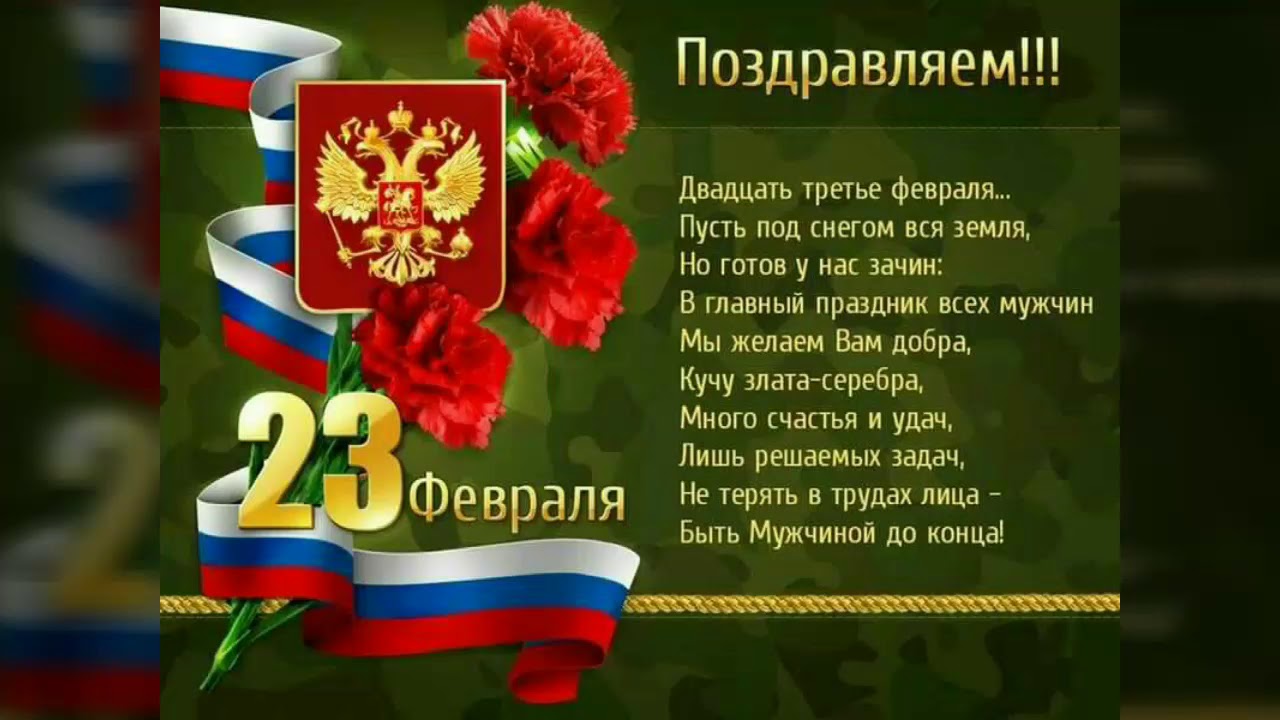 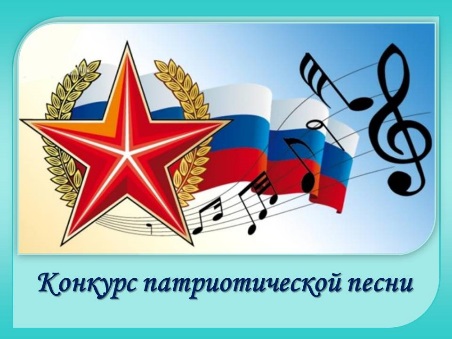 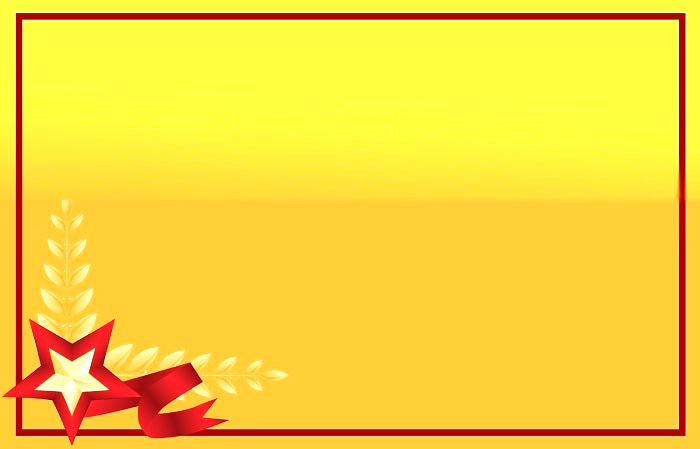 Мероприятия, посвященные Международному  дню родного языкаКак же прекрасен родной мой язык,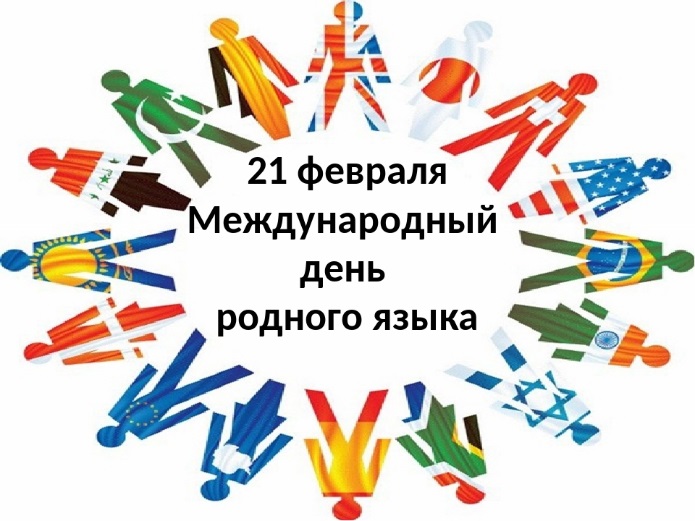 Волшебный, певучий, играющий.Словно прозрачный хрустальный родникСердце и душу ласкающий.В нём каждое слово – бесценный алмаз.В нём каждая песня – красавица.Порою прекрасный, суровый подчас,Отечество наше им славится.Международный день родного языка, провозглашенный Генеральной конференцией ЮНЕСКО 17 ноября 1999 года, отмечается с 2000 года ежегодно 21 февраля с целью содействия языковому и культурному разнообразию и многоязычию. И каждый год в рамках празднования Дня родного языка МКОУ «Дылымская гимназия» проходят различные мероприятия, посвященные определенной теме и нацеленные на содействие уважению, а также на поощрение и защиту всех языков, лингвистического разнообразия и многоязычия.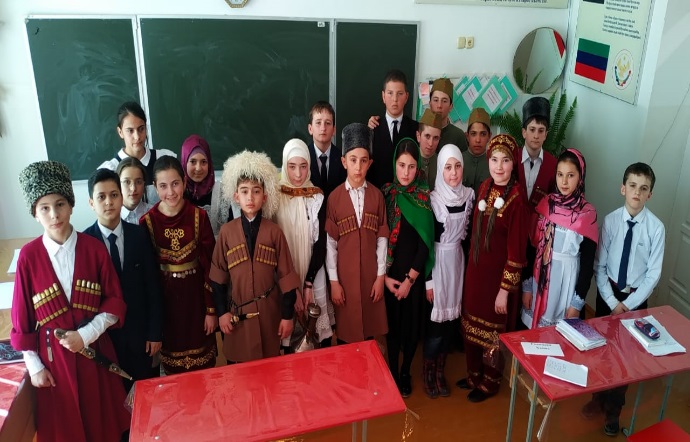     С 17 по 21 февраля   прошли конкурсы газет, сочинений, чтецов, приуроченных Международному дню родного языка. Неделя должна была способствовать формированию позитивного отношения к изучению родных языков у обучающихся, приобщению подрастающего поколения к своей национальной культуре, национальному искусству и воспитанию уважения к культуре и традициям различных национальностей.  Классные руководители провели тематические классные часы, беседы, посвященные Международному дню родного языка по теме «Родной язык дорог каждому из нас». На классных часах ребята познакомились с историей возникновения этого праздника,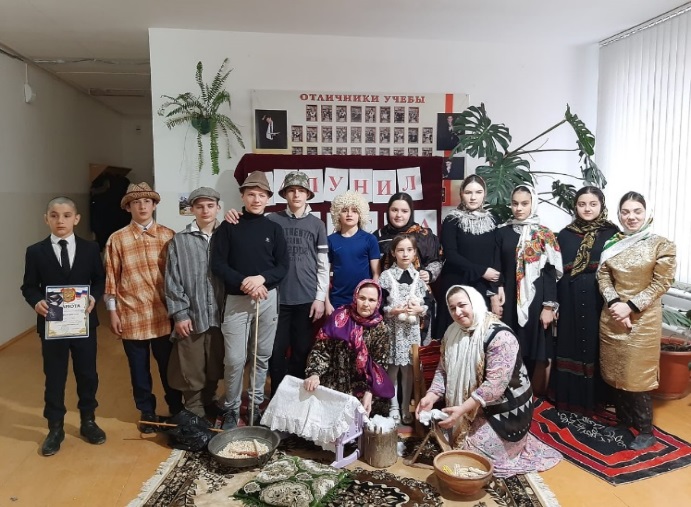 -1-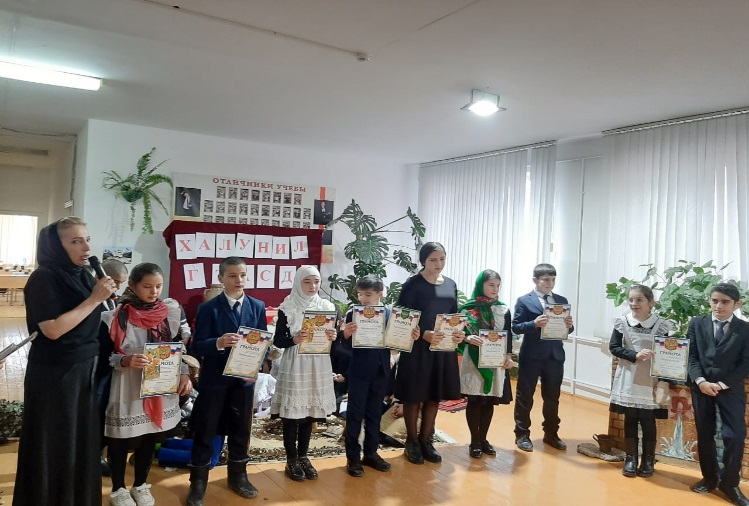 узнали, сколько сегодня в мире существует языков, и какие языки на сегодняшний день находятся под угрозой исчезновения и много другой полезной информации. 21 февраля была проведена общешкольная линейка, где учащиеся показали свое сценическое искусство.   В мероприятии приняли участие учащиеся 1 – 11-х классов. Дети читали стихи на родном языке, пели песни, показывали мини-спектакли. Каждый класс представлял культуру, традиции, язык своего  народа. Все мероприятия прошли на хорошем уровне, при активном участии учащихся. Такие мероприятия очень важны и необходимы для приобщения детей к литературному наследию.  День родного языка закончился, но еще долго в памяти учащихся будет витать то праздничное настроение проведенных мероприятий. Ребята дружно отметили, что Россия – многонациональное государство, наш общий дом, на каком бы языке ни говорили. Надо только об этом не забывать. Нужно всегда помнить слова академика Д.С. Лихачева: «Язык не только лучший показатель общей культуры, но и лучший воспитатель человека». 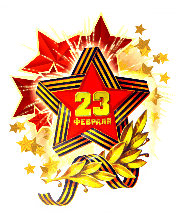 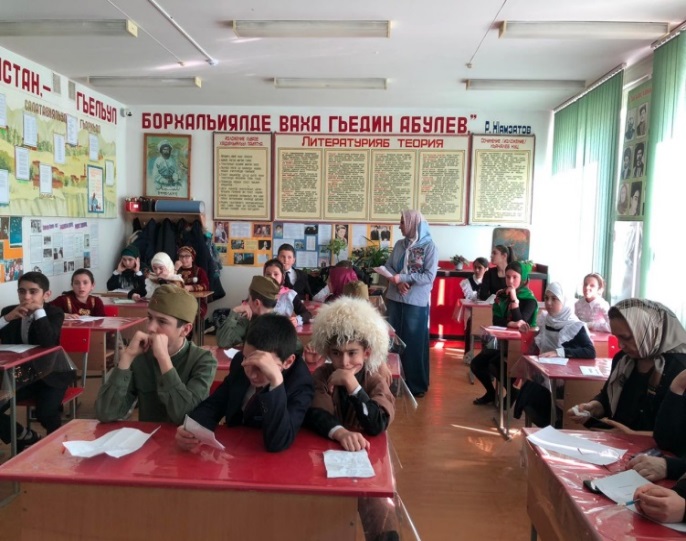 Акция «Неделя пятерок»Для повышения качества успеваемости и развития интереса ребят к усвоению знаний, а также для формирования чувства гордости за результаты своего труда в Дылымской гимназии с 17 по 22 февраля прошла акция «Неделя пятерок» среди мальчиков 5-11 классов. Учащиеся многих классов приняли в ней самое активное участие. За текущую неделю ребята старались получить как можно больше отличных оценок. Больше всех пятерок (40) получила ученик 6 «б» Ибрагимов Шамиль. После подведения итогов результаты были оглашены на общешкольной линейке, где был объявлен победитель, вручена грамота и подарок в честь празднования «Дня защитника Отечества». Поздравляем классы-победителей, желаем дальнейших успехов в учёбе!-2-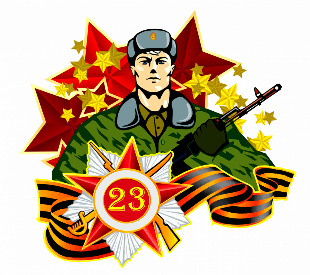 Месячник военно-патриотического воспитания в школе, посвященный Дню защитников Отечества и проводимый в нашей школе ежегодно, ориентирован на учащихся 2-11 классов и включает в себя ряд мероприятий. План месячника выполнен полностью. Он включил в себя тематическую выставку в школьной библиотеке, тематические классные часы, посвященные Дню Защитника Отечества, уроки мужества с показом презентации, концертную программу, выставка рисунков и стенгазет, спортивную игру «А ну-ка, парни». Все эти мероприятия очень важны для поколения, не знавшего войны, каждое соприкосновение с живой историей, каждый рассказ о славных страницах нашего государства наполнен особым смыслом, что во многом способствует гражданскому и нравственному становлению личности. 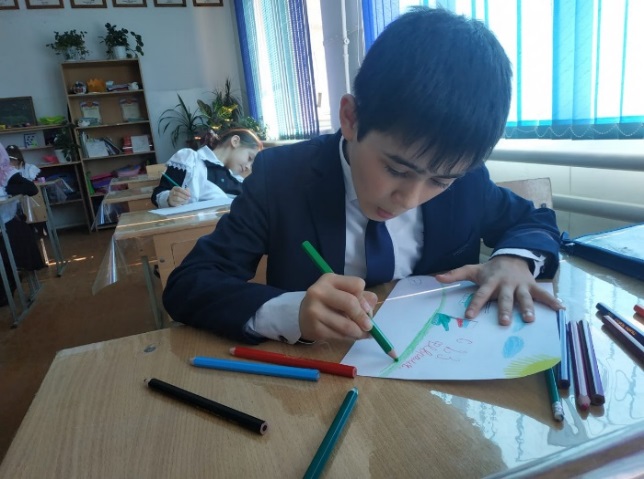 01 февраля 2020 г. в спортивном зале состоялось торжественное открытие месячника военно-патриотического воспитания. С 01 по 28 февраля во всех классах прошли тематические классные часы, посвященные защитникам Отечества, подвигам воинов, погибших в годы ВОВ, в афганской и чеченской войнах, повышению престижа военной службы. 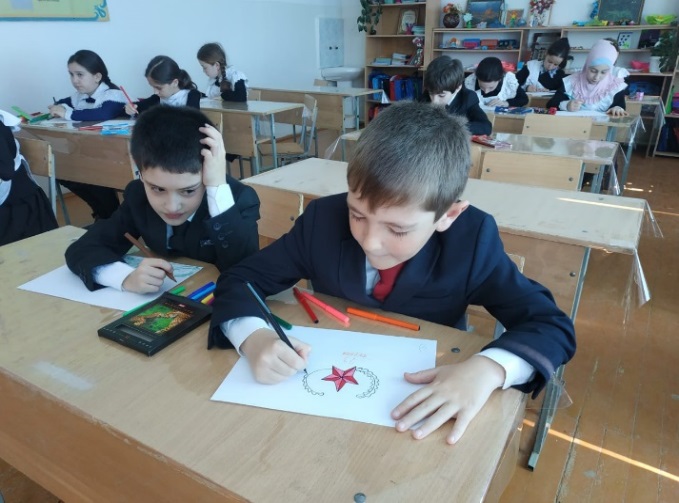 С 12 по 28 февраля был организован конкурс рисунков и стенгазет, участие в которой приняли учащиеся 3-4 классов школы вместе со своими классными руководителями. В школьной библиотеке Азаева М.Ю. подготовила выставку книг о войне «Слава Защитникам России». 22 февраля прошла военно-спортивная игра «А ну-ка парни!» среди 3-х классов, которую подготовила и провела учитель начальных классов Дадаева Р.Г. Все учащиеся были разделены на 3 отряда: начальная школа, 5-е - 6 - е классы, 7-9 классы. У каждого отряда был маршрутный лист, в котором были прописаны по порядку 8 этапов. Ребята переносили рюкзаки, бегали в мешках, искали мины, чистили картошку, перевязывали раненых, стреляли снежками в цель, был и конкурс на 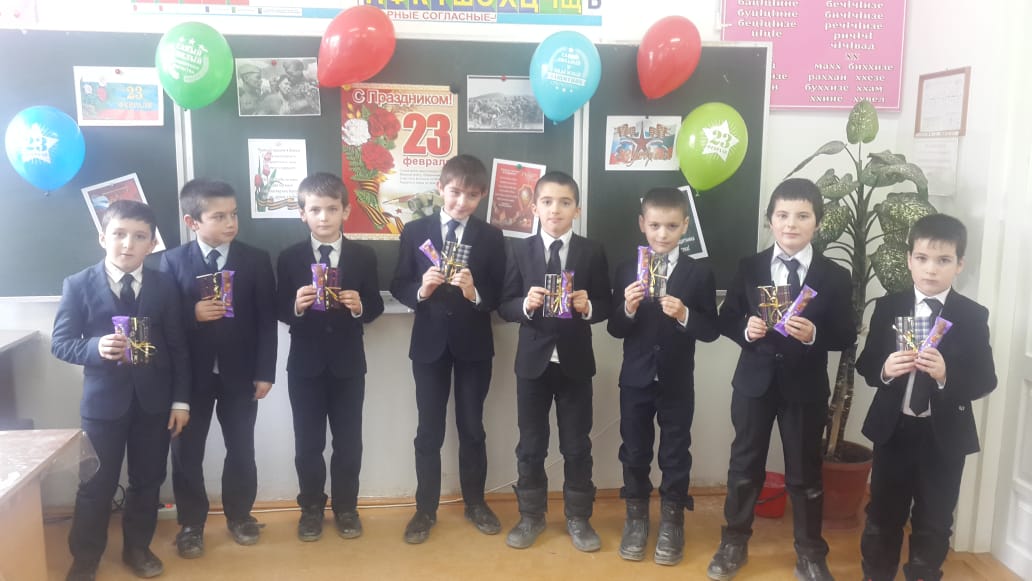 -3-смекалку. Отряды были очень дружными, сплочёнными, старались помочь друг другу, всем было очень весело и интересно. Все отряды справились с заданиями, но всё же выявились сильнейшие. По итогам соревнования учащимся были вручены грамоты и сладкие призы. 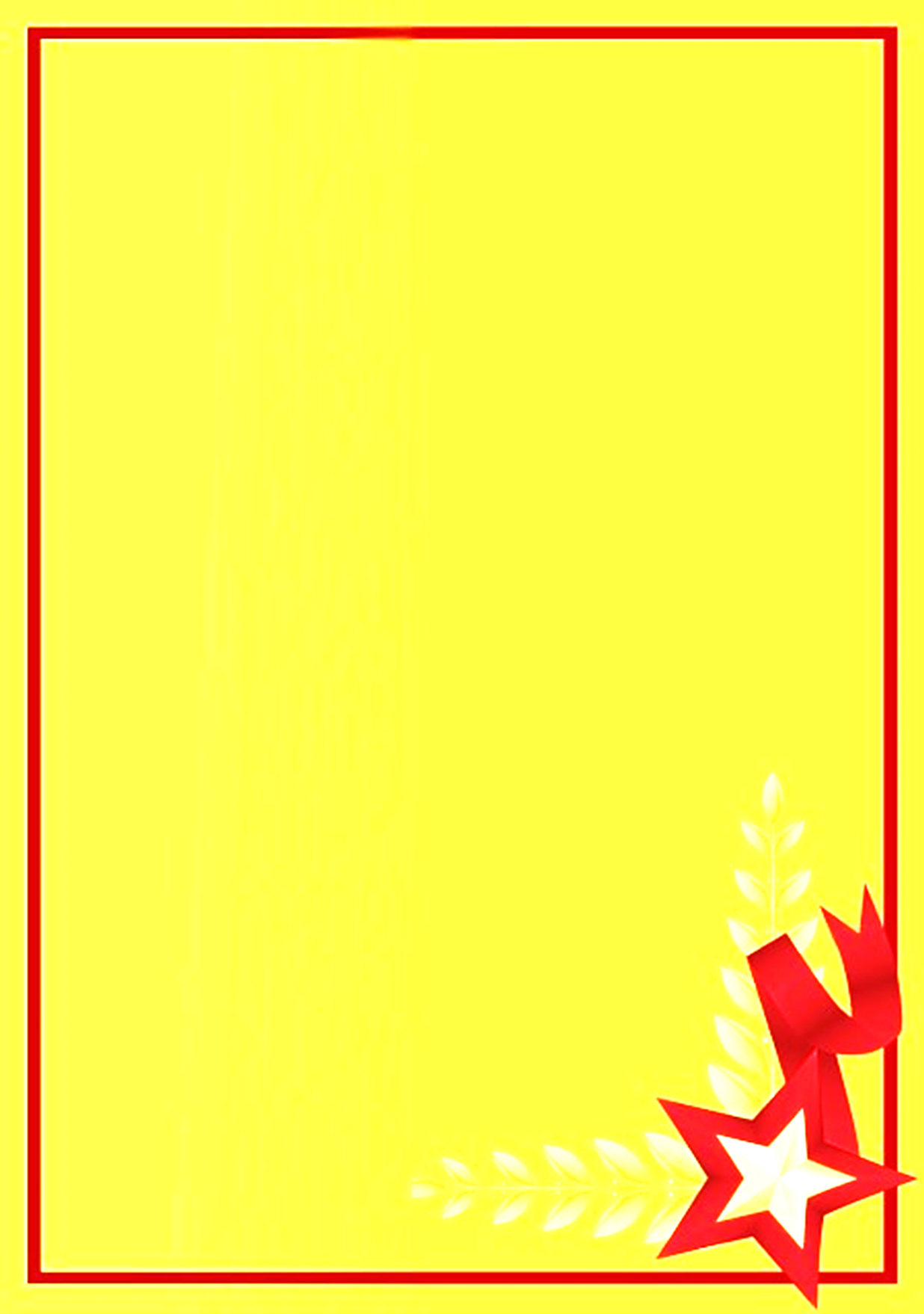 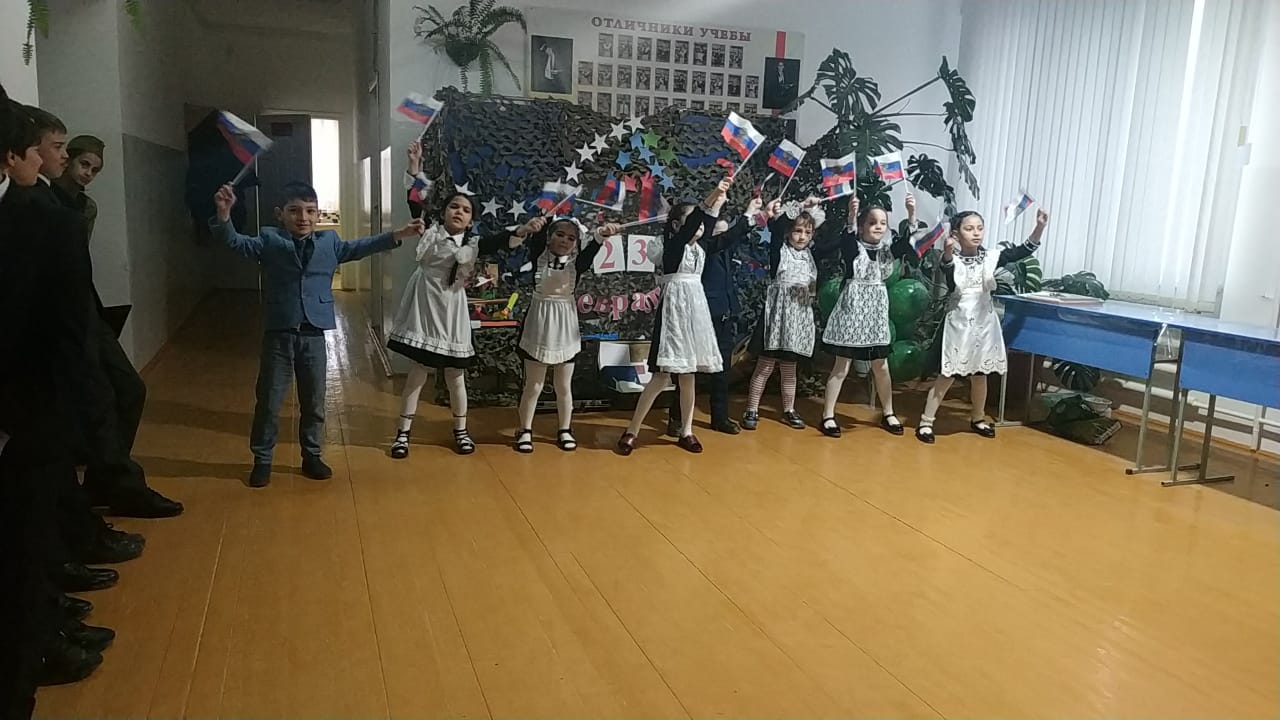 Закончился месячник гражданско-патриотического воспитания общешкольной линейкой, посвященной Дню защитника Отечества, которая стала своеобразным итогом всей проделанной работы. В школе провели большую подготовительную работу к данному празднику: разучивание песен, стихов, танцев, подготовлены познавательные презентации и видеоклипы с поздравлениями. Дети с большим интересом приняли активное участие, маршировали, исполняли патриотические песни. Каждый класс представлял «Армейский чемоданчик» своих отцов и дедушек. Будущие защитники получили поздравления от девочек-одноклассниц.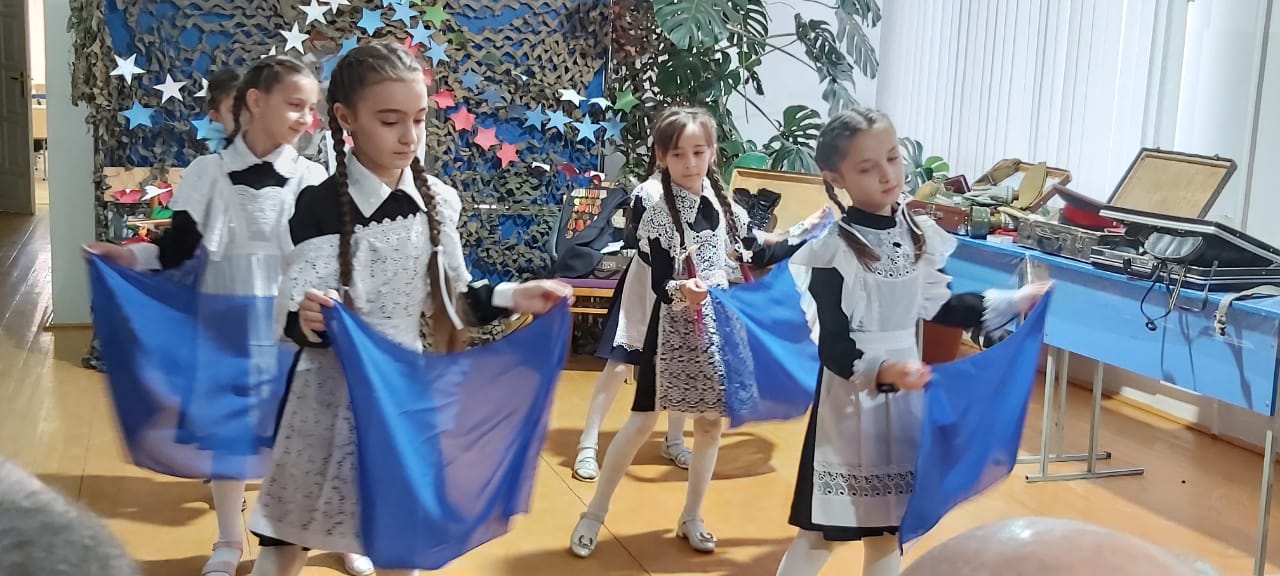 Прошедший месячник способствовал формированию патриотизма и активной гражданской позиции учащихся, сплочению классных коллективов, помог выявить лидерские качества ребят. Военно-патриотическое воспитание в нашей школе - одно из приоритетных направлений воспитательной работы и поэтому каждый учитель старается воспитать у ребенка гордость за подвиги старшего поколения и стремление подражать им. Все учителя и воспитатели приняли активное участие в проведении военно-патриотического месячника. Мероприятиями месячника были охвачены все воспитанники школы. 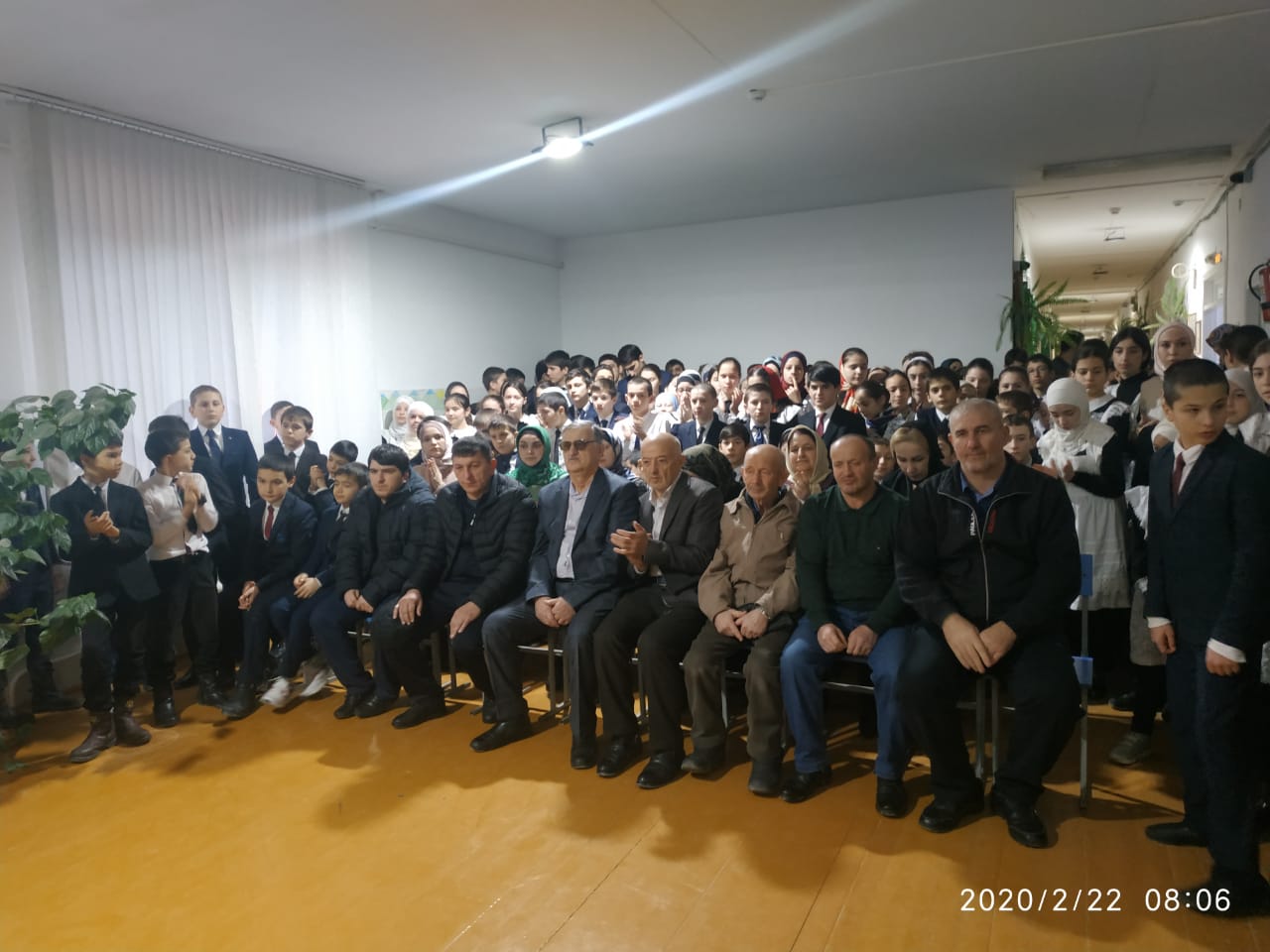 -4-К подвигу героев песней прикоснись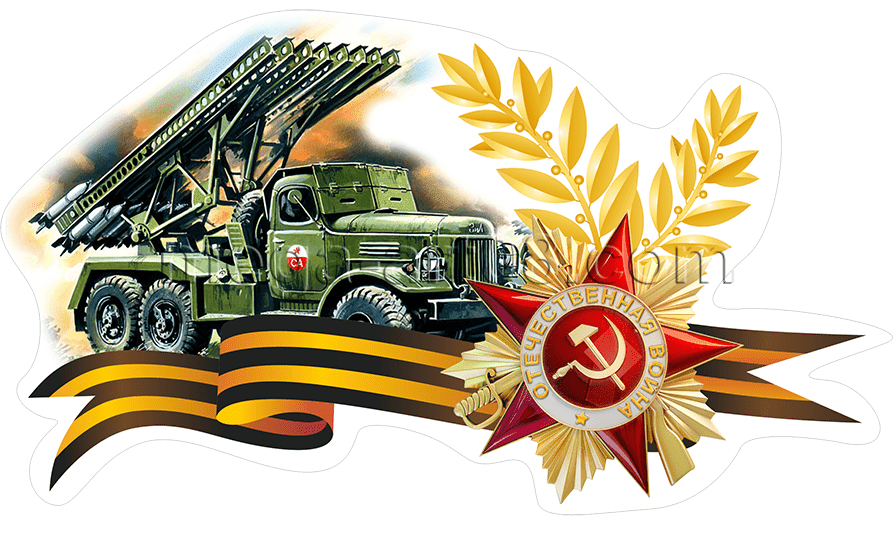 В МКОУ ДГ прошел смотр-конкурс инсценированной военной песни, посвященный 23 февраля «К подвигу героев песней, прикоснись».Учащиеся гимназии исполняли и инсценировали песни на военную тематику. Жюри оценивало их выступления по трем критериям: соответствие теме конкурса; использование костюмов и массовость выступления.Со сцены звучали всем известные песни, такие как: «У солдата выходной», «Катюша», «Пилоты», «Ах, эти тучи в голубом», «Комбат», «Я служу России». Ребята продемонстрировали многогранность своих талантов, и это не может не радовать, ведь патриотическая песня - это выражение любви к родному дому, к старшему поколению, к историческому прошлому родной земли.
          Каждое выступление заслужило искренние похвалы жюри и аплодисменты публики. В каждом выступлении зрители слышали большую искренность в голосах ребят. Зал был полным, слушатели разных возрастов искренне сопереживали каждой песне. Гости, и сами участники конкурса, были приятно удивлены и получили массу положительных эмоций. Радует то, что наша молодёжь помнит и чтит отвагу, смелость и мужество наших защитников Отчества, воспевая их в своих песнях.
         Несколько часов конкурса пролетели незаметно, мероприятие стало настоящим праздником для всех, кто считает себя патриотом, кому небезразличны славные страницы отечественной истории. По завершению конкурса компетентное жюри определило победителей: 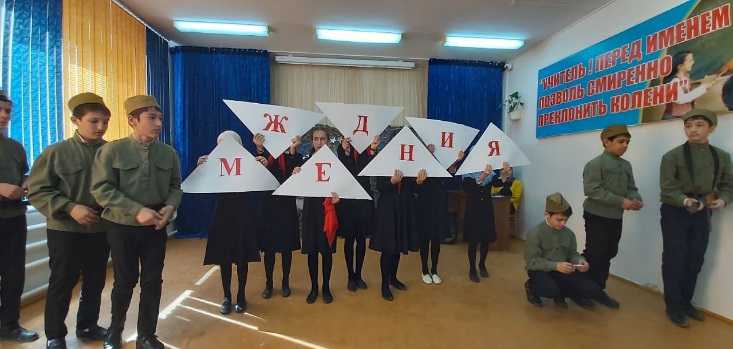 Старшее звено                          Среднее звеноI место – 9б кл.                          I место – 8б кл. II место – 10 кл.                        II место – 7б кл.III место – 9а кл.                       III место – 5а кл. Победители награждены грамотами. 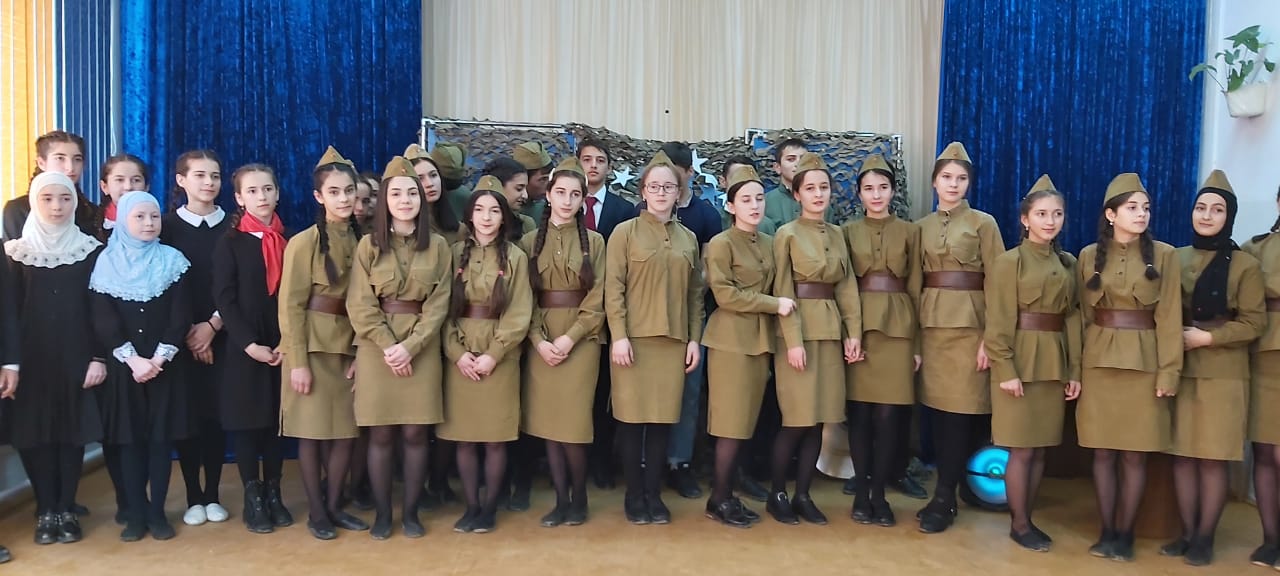 -5-«Аты-баты, шли солдаты!» 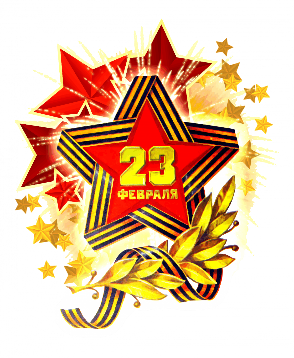 В спортивном зале Дылымской гимназии прошли веселые старты «Аты-баты, шли солдаты!» среди 2-х классов.Открыла мероприятие учитель физкультуры Алясаева Н.Л., которая выступила с приветственным словом, поздравила учащихся с началом спартакиады, дал напутственное слово и познакомил с этапами спортивного мероприятия. Программа «Веселых стартов» была довольно насыщенной. Первым заданием было представление команд. Оно было задорным и рифмованным. Затем под чутким руководством классных руководителями и педагогами-организаторами прошла разминка на все группы мышц. Командам были предложены занимательные, иногда очень непростые конкурсы с бегом, с мячами, с обручем, где они смогли проявить свои спортивные навыки.В процессе спартакиады детям были предложены 7 видов эстафет: «Поймай-садись», «Челночный бег», «Бег змейкой» с использованием спортивных пирамидок, «Кто быстрее», «Перекати поле» с использованием обруча, «Дружба» с использованием мячей, «Удары по воротам»Ребята соревновались в скорости, ловкости, умении работать в команде. Спортивный задор и желание добиться победы для своей команды захватывали детей настолько, что они не замечали происходящего вокруг. Все старались изо всех сил прийти к финишу первыми. Все этапы этого увлекательного соревнования проходили в напряженной борьбе. Болельщики и зрители следили за ходом событий и очень переживали.Спортивный задор и желание добиться победы для своей команды захватывали членов команды настолько, что они не замечали происходящего вокруг. Все старались изо всех сил прийти к финишу первыми. На спортивной площадкецарили смех, шум и веселье. Все были счастливы! А счастливые от восторга глаза – лучшая награда всем организаторам праздника…После подведения итогов 2 «в» класс набрала больше очков. Но проигравших в соревнованиях не было, все ребята получили грамоты и отличный заряд бодрости, и море положительных эмоций.Интересные факты о человеке:Мозг человека увеличивается до максимальных размеров через три года после рождения. Его размер остается таким всю жизнь, как бы не увеличивалась масса тела человека.На планете существуют люди, способные задерживать дыхание на длительный срок — более 10 минут. Ученые установили, что их легкие имеют объем больше обычного, и этим объясняется их сверхспособность.Глаза человека имеют одинаковый размер от рождения до самой смерти, а вот уши и нос не перестают расти всю жизнь. Согласитесь, интересный факт о человеке.-6-Познавательная страничка.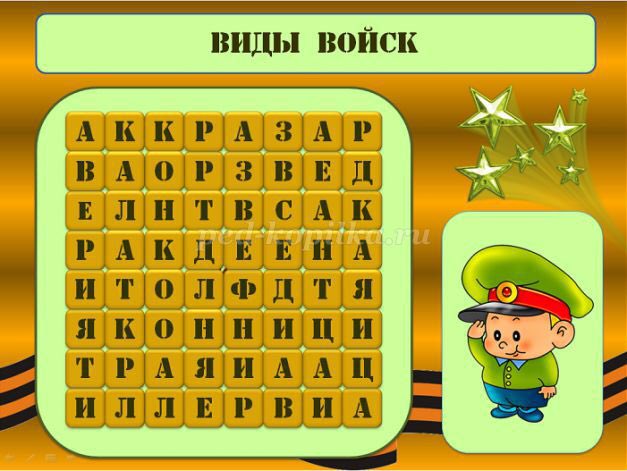 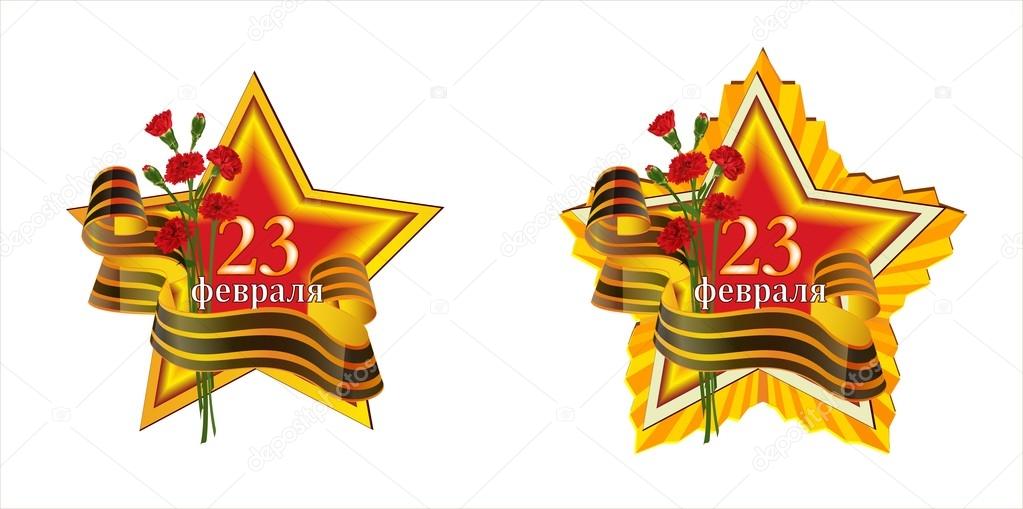 Найди отличия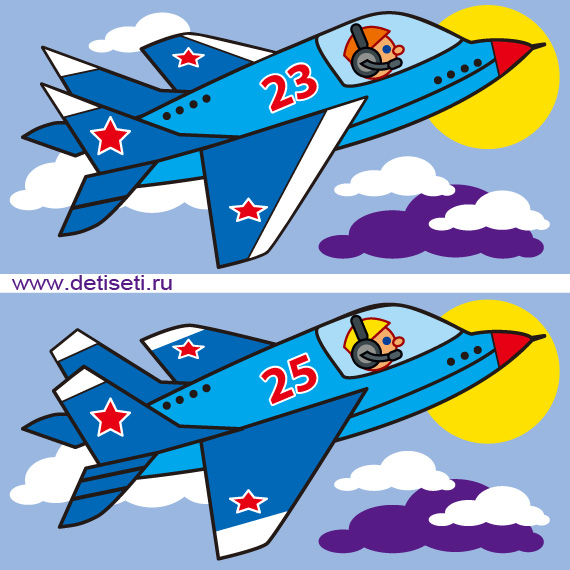 Ред.коллегия: Абдулсамадова С.Р., Гасанова З.З.- ПО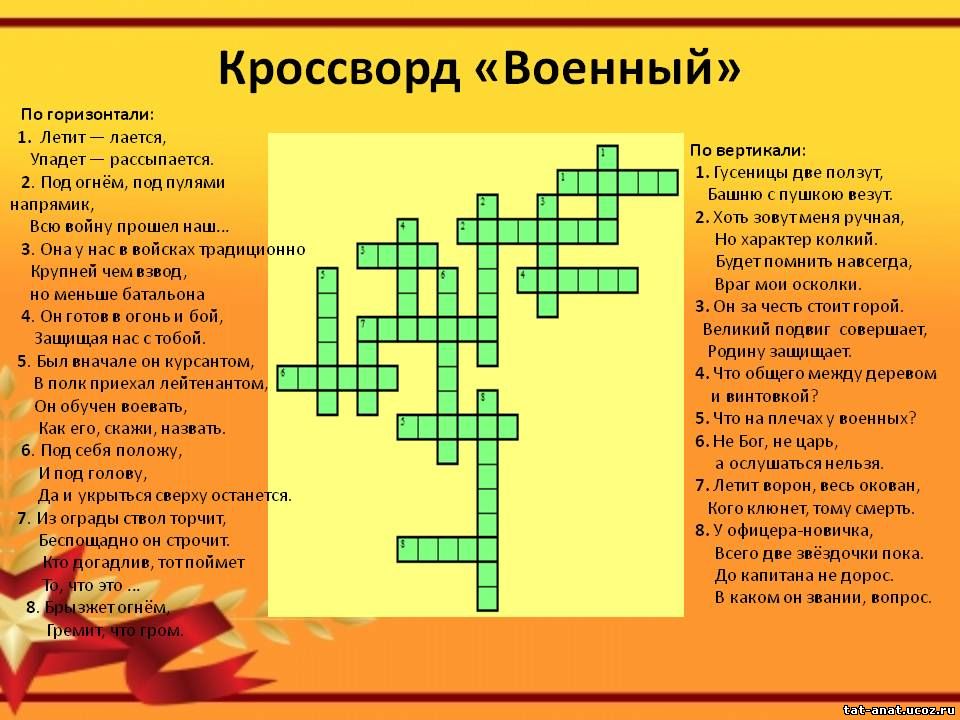 Хадаева Хадижат, Абдулсамадова Айда – лидеры ИЦ РДШ «Новое поколение».-7-